Hayton and Burnby Parish Councilwww.haytonandburnbypc.co.ukTel: 01759 301386  Email; clerk@jigreen.plus.comClerk: Joanna Green, 29 Barmby Road, Pocklington, York, YO42 2DLA meeting of Hayton and Burnby Parish Council will be held on Thursday 5th August 2021  at 7.30pm in Hayton Village Hall, at 7.30pm. You are summoned to attend, if you are unable to attend, would you please contact me in order that I can record your apologies. Members of the public are welcome to attend the meeting and may address the council during the Public Participation period. An agenda for the meeting is shown below.  Joanna Green, clerk to the council. 30/07/21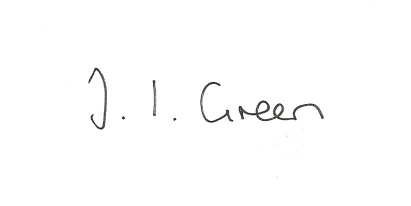 65/21 Welcome and Apologies66/21 Declaration of Interest.  The Parish Councils Code of Conduct. To record any declarations of interest by any member in respect of items on this agenda.67/21 To resolve that the meeting is temporarily suspended to allow for a period of Public Participation  68/21 To approve the minutes of the Parish Council meetings held on 1st July 2021  .69/21 Clerk's reportBeck and drainageBurnby defibrillatorTree over beck at HaytonVillage Taskforce Walkabout - 9th July 9.45am70/21 The Queen's Jubilee - to consider how the Parish Council would like to mark the event. 71/21 AccountsBank balance						£ 12,088.55To approve the payment below:Clerk's salary and allowance July			£169.10					72/21 Correspondence Humberside Police newsletterRural BulletinNeighbourhood Watch newsletterEast Riding Voluntary Community and Social Enterprise ( VCSE) Shape the Service SurveyERYC Emergency Planning  Covid 19 - community support requestERYC Community Grant Scheme - do it for East Yorkshire73/21 Councillors reports74/21 Date of next meeting 